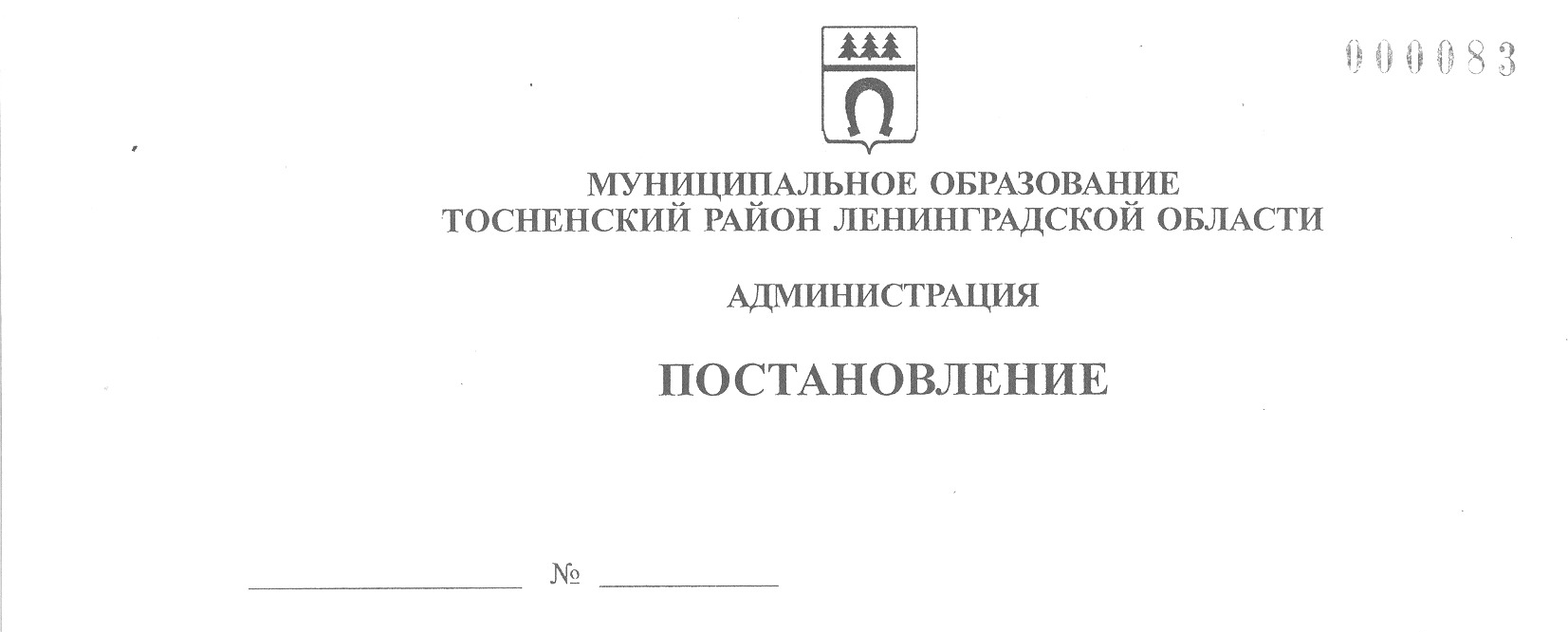 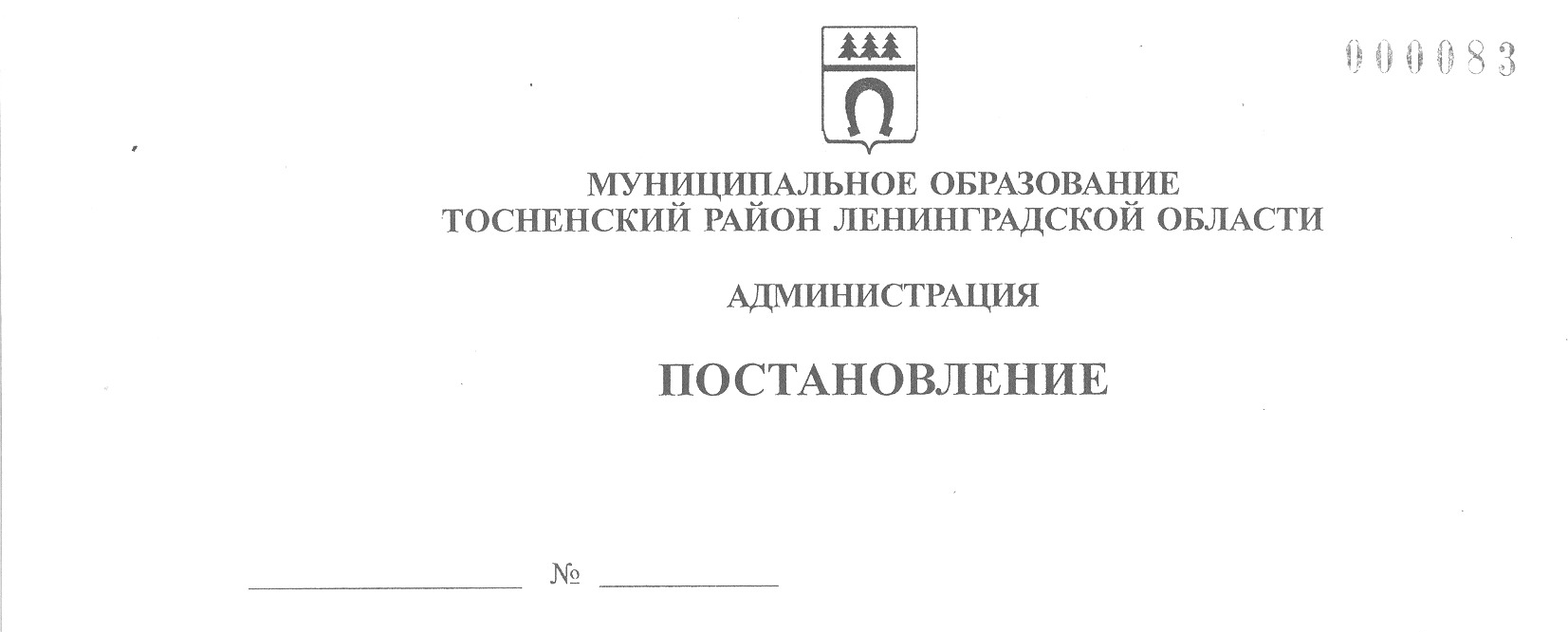 14.11.2022                                4186-паО внесении изменений в Инструкцию о системах оплаты труда в муниципальных учреждениях муниципального образования Тосненский муниципальный район Ленинградской области по видам экономической деятельности	В целях совершенствования системы оплаты труда работников муниципальных учреждений муниципального образования Тосненский муниципальный район Ленинградской области администрация муниципального образования Тосненский район Ленинградской областиПОСТАНОВЛЯЕТ:1. Внести в Инструкцию о системах оплаты труда в муниципальных учреждениях муниципального образования Тосненский муниципальный район Ленинградской области по видам экономической деятельности (далее – Инструкция), утвержденную постановлением администрации муниципального образования Тосненский район Ленинградской области от 31.07.2020 № 1352-па (с учетом изменений, внесенных постановлениями администрации муниципального образования Тосненский район Ленинградской области от 30.09.2020 № 1753-па, от 21.09.2021 № 2191-па, от 28.04.2022 № 1514-па), следующие изменения: в приложении 4 к Инструкции в разделе 1 «Межуровневые коэффициенты по должностям работников образования» позицию «Должности, не включенные в ПКГ»  изложить в новой редакции:2. Настоящее постановление вступает в силу с даты официального опубликования и распространяется на правоотношения, возникшие с 1 августа 2022 года.3. Комитету финансов администрации муниципального образования Тосненский район Ленинградской области направить в пресс-службу комитета по организационной работе, местному самоуправлению, межнациональным и межконфессиональным отношениям администрации муниципального образования Тосненский район Ленинградской области настоящее постановление для опубликования и обнародования в порядке, установленном Уставом муниципального образования Тосненский муниципальный район Ленинградской области.4. Пресс-службе комитета по организационной работе, местному самоуправлению, межнациональным и межконфессиональным отношениям администрации муниципального образования Тосненский район Ленинградской области опубликовать и обнародовать настоящее постановление в порядке, установленном Уставом муниципального образования Тосненский муниципальный район Ленинградской области.5. Контроль за исполнением постановления возложить на первого заместителя главы администрации муниципального образования Тосненский район Ленинградской области Тычинского И.Ф., заместителя главы администрации – председателя комитета финансов администрации муниципального образования Тосненский район Ленинградской области Мурша С.И.Глава администрации                                        				А.Г. КлементьевПоловинкина Марина Евгеньевна, 8(81361)21961 11 гаДолжности, не включенные в ПКГАссистент (помощник) по оказанию технической помощи инвалидам и лицам с ограниченными возможностями здоровья1,25Должности, не включенные в ПКГСоветник директора по воспитанию и взаимодействию с детскими общественными объединениямиДолжности, не включенные в ПКГс высшим образованием2,00Должности, не включенные в ПКГбез высшего образования1,70